Abstract: Maximum 350 words or 100 words if a Lightning Talk.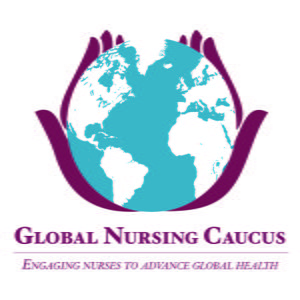 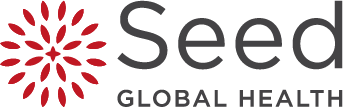 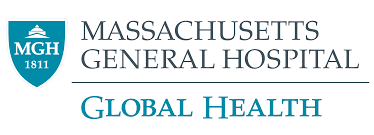 GLOBAL NURSING CONFERENCE FALL 2016 | ABSTRACT SUBMISSION FORMGLOBAL NURSING CONFERENCE FALL 2016 | ABSTRACT SUBMISSION FORMNameAddressPhoneEmailCountryPoster or podium preference? If accepted do you prefer:______Oral        _____Poster*All poster requests will be honored. Other abstracts will be designated oral or poster based on topics and space. On-site or remote presentation? If accepted I will:___ Present on-site at the conference___ Present remotely via web conferencingWhich Category applies to your abstract?___ Research___ Practice Improvement/Program Evaluation___ Lightning TalkTitleBody of the abstractHeadingsResearchIntroductionBackgroundResultsDiscussion/implications for global health nursing.Practice Improvement/ Program EvaluationIntroduction/BackgroundObjectivesDescription of projectOutcomes/implications for global health nursingLightning talkNo headings required